                                                                                                      проект                   УКРАЇНАПОЧАЇВСЬКА  МІСЬКА  РАДАВИКОНАВЧИЙ КОМІТЕТР І Ш Е Н Н Явід 	       січня 2017 року                                                            №  Про виділення одноразовоїгрошової допомоги гр. Мандзюк М.В.              Розглянувши заяву жительки  м. Почаїв  вул. Чайковського, 7 гр. Мандзюк Мирослави Володимирівни ,   яка  просить виділити одноразову грошову допомогу на лікування батька - Семащука Володимира Васильовича, який знаходиться на лікуванні в обласному опіковому центрі КЗРОКЛ ,  взявши до уваги  депутатський  акт  обстеження  від 17 січня  2017 року та керуючись Положенням про надання одноразової адресної матеріальної допомоги малозабезпеченим верствам населення Почаївської міської об’єднаної територіальної громади, які опинилися в складних життєвих обставинах, затвердженого рішенням виконавчого комітету № 163 від 19 жовтня 2016 року,  виконавчий комітет міської ради                                                     В и р і ш и в:Виділити одноразову грошову допомогу гр. Мандзюк Мирославі Володимирівні в   розмірі 1000 (одна тисяча )  гривень.Фінансовому відділу міської ради перерахувати гр. Мандзюк М.В.  одноразову грошову  допомогу.Лівар Н.М.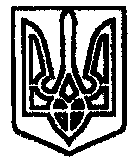 